CURRICULUM VITAEName Paola BONFANTE                                                                                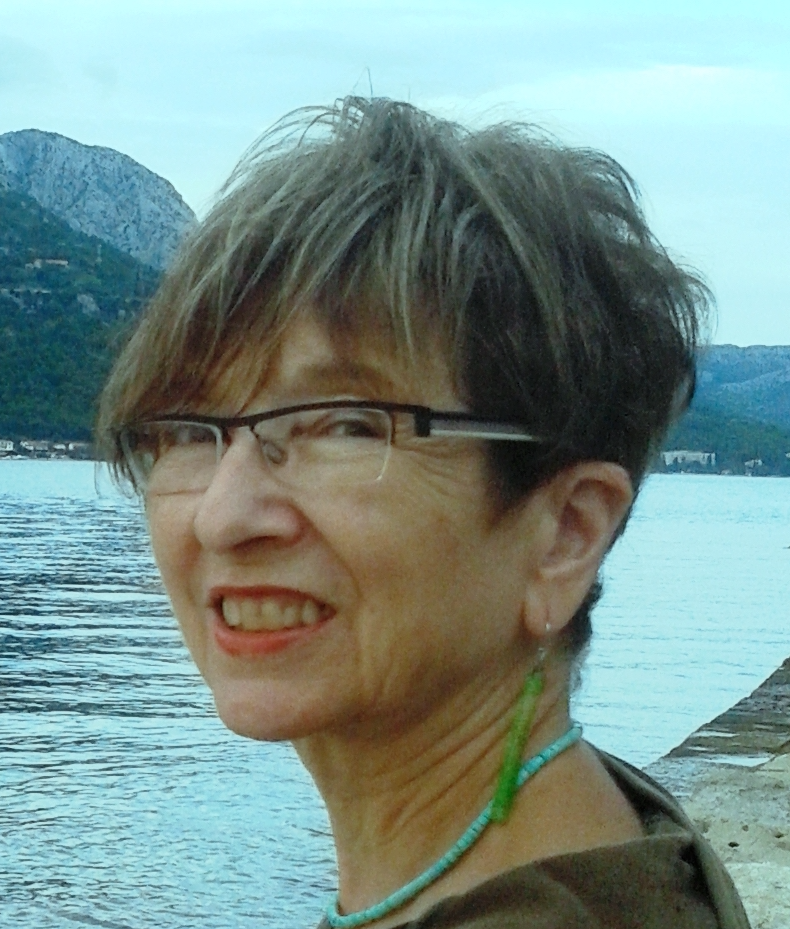 BirthBorn in Torino, May 7, 1947 NationalityItalianPresent addressand roleDepartment of Life Science and Systems Biology Viale Mattioli 25 - 10125 Torinotel. +39 011 670 5965 (office)E-mail: paola.bonfante@unito; Skype paolabonfanteFull Professor of Plant Biology (till November 2017)Currently: Professor EmeritaEducationItalian Thesis in Biological Sciences, University of Torino (1970). PhD equivalent in Soil Mycology- CSMT, National Council of Research,   Torino, ITALY (1970-1973)Key qualificationsResearch Field: Biology of Plant-Microorganism InteractionsResearch Group coordination:  The group she has coordinated  has a research tradition on the biology of symbiotic associations, mainly mycorrhizas, and fungal taxonomy which dates back to 1975. PB spent a long part of her scientific activity studying the intimate interactions that occur between fungi and plants as well as between bacteria and fungi, using cellular and molecular approaches.  Applying DNA technologies,  early  in the nineties, she provided contribution to the knowledge of mycorrhizal diversity in natural as well as in cultivated fields. She has discovered a group of endobacteria which live inside mycorrhizal fungi and may modulate some of the functional traits of their fungal hosts. These findings have pioneered a new field of research (Fungal-bacterial interactions)  which is currently considered relevant in the context of the environmental microbiota.The  main scientific missions of the group have been and still are: To understand the cellular and molecular basis of plant-fungal interactions in mycorrhizas; to investigate the genetic determinants which characterize some mycorrhizal fungi; to define the fungal biodiversity in soil; to evaluate the fungal impact in natural and agricultural ecosystems; to investigate the fungal interactions with other microorganisms. The expertise on cellular and molecular biology of plant/fungal interactions as well as on dynamics of fungal populations is witnessed by a large number of original, review and technical papers and multiple international collaborations.Major  scientific projectsIn the more recent times, PB has coordinated projects on: Bacterial and fungal microbiomes in rice, tomato and wheat;  Dissecting the role of  the fungal intracellular microbiota;  Rice and tomato responses to arbuscular mycorrhizal fungi; Genomics and Functional genomics in mycorrhizal fungi;  Systemic effects of mycorrhizal fungi on plant traitsPositionsTeaching positionsProfessor EmeritaFull Professor of Plant Biology at the University of Torino (1984-2017)Head of the Department of Plant Biology (October 2006-December 2011)Responsible of the Centro di Studio sulla Micologia del Terreno del CNR- Torino, currently named Sezione di Torino dell'Istituto di Protezione per le Piante (1995-2009), Coordinator of the PhD school in Biological and Biotechnological Sciences; (2006-2013), Coordinator the PhD Course in Biology and Biotechnology of Fungi (2000-2005)Till November 2017- Natural Sciences (Botany, Plant-Microbe interactions), Biology (Plant-Microbe interactions), Plant BiotechnologySupervisors of  hundreds of undergraduate students, and of more than 60 PhD students  and   postdoctoral fellows. Many of them are currently  enrolled in Italian and European Universities, as well as in CNR and INRA laboratories.Scientific responsibilitiesand  activitiesEditorialand evaluationactivitiesMember of the Scientific Committee  for Research Activities-Provincia  di Trento (2014-2019).Member of the Scientific Committee of CNR (2012-2016) Organizer of many symposia, workshops and meetings on mycorrhizas and symbiotic fungi;Visiting scientist in Japan (1989), Brazil (2012), Mexico (2016)Invited speakers in many international congresses of Mycology, Microbiology, Botany, Biotechnology, Plant Pathology, Cell Biology, Fungal genetics, Genetics, Memorial Symposium for Biology of Symbiosis, ICOM, iMMM, Microbiota, ISME meetingsInvited seminars in many universities, worldwide Invited to be External examiner (Opponent) for more than 20 PhD Dissertations in EuropeMember of the Scientific Committee of the Dijon Campus (France)Member of the Scientific Committee of Plant for Future (Italy)              Organizing committee of many meetings, among which  MPMI Meeting in Sorrento (2007), 8th International Congress of Plant Pathology (Torino, 2008), Indian-Italian Workshop (November, 2010), IMMM (Cambridge 2015, Toulouse, 2017, Torino 2019), ISME 2016; xlvi  seminario  Evoluzione  biologica  e  i  grandi  problemi  della  biologia: Il microbiota, il secondo genoma degli eucariotiIMA Executive Committee (International Mycological Association) 2018--Editorial  and evaluation activitiesEditor of Environmental Microbiology (2013-); Senior Editor IMA FUNGUS (2019-)Editor of Microroganisms (2019-)Associated Editor of Fungal Biology (Till 2015); Board member of New Phytologist, Board member of  IS-MPMI Interactions, The ISME Journal Referee for papers concerning mycorrhizas for different journals (ie. Science, Nature, Plant Cell, Plant Journal, Plant Physiology, Planta, Fungal Biology & Genetics, PNAS and many others)Evaluator for scientific European and American (NSF)  Agencies. Evaluator for: ERC (Senior grants, 2011, Consolidated grants  2016), Finnish Academy, Helsinki (2018-2019); The European Science Foundation (2019-2020); MIUR (2018); CSIC Labs (Madrid, 2018)AwardsFellow of Academy of Sciences of Torino (2000), Academy of Agriculture of Torino (2000);  Accademia dei Lincei Roma (November 2011), Académie d'Agriculture de France, Paris (2018), Accademia Europea, MAE (2019)Award for Plant Biology 2010, Roma, June 2010Award for the Award for the French Food Spirit- Science – Paris, December 16, 20102019: Appointed Commander (“Commendatore”) of the “Order of Merit of the Italian Republic” by the President of the Italian Republic (“motu proprio”). She is in the list  of:1. Top Italian Scientists- Ranking 4 for  the typology Natural sciences http://www.topitalianscientists.org/TIS_HTML/Top_Italian_Scientists_Natural_Environmental_Sciences.htm2. Highly Quoted Researchers, (ISI)  Philadelphia.http://hcr.stateofinnovation.com;In the list of  Clarivate  Analytics: highly quoted researcher  2017- 2018 3. One hundred Italian Experts: http://100esperte.it/search?id=bonfante-paola-704. Member of Group 2003 https://www.gruppo2003.org5. Listed as the top-rated expert in Mycorrhizae in the world byhttp://www.expertscape.com/ex/mycorrhizaeScientific    productionPapers in refereed journals: 389 (listed in the official site of the University Ministryand in the web sites of the Torino Universityhttp://www.dbios.unito.it/do/docenti.pl/Show?_id=pbonfant#pubblicazioniGoogle scholar: H index 87; citations 24854https://scholar.google.it/citations?user=WiJOKEQAAAAJ&hl=enBroader Science Communication   Lectures on Plant biology, Microbes, Agriculture, Food and Environments (2019-2020)  forHigher Schools in Torino, University "Terza Età"; Science Festival (Mantova 2019; Bergamo 2019); Giovedì Scienza (Torino); Prepararsi al futuro (Torino, 2020)Interview for New Phytologist 2018 https://nph.onlinelibrary.wiley.com/doi/10.1111/nph.15169